Приложение №1Информацияпо охвату программами дополнительного образования Республики Дагестан на 10 ноября 2020г.Наименование: ГБПОУ РД «Профессионально-педагогический колледж имени З.Н. Батырмурзаева»Наличие лицензии на реализациюпрограмм дополнительного образования детей и взрослых __________________________________________________(№, дата выдачи)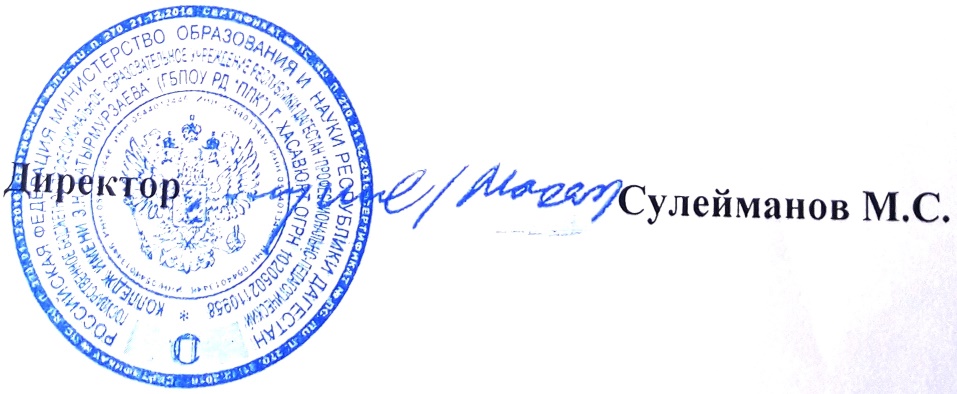 Приложение №2Информациямониторинга программ (общеобразовательная общеразвивающая) дополнительного образования, реализуемых на базе организаций высшего и среднего профессионального образования (ноябрь 2020 г.)Наименование: ГБПОУ РД «Профессионально-педагогический колледж имени З.Н. Батырмурзаева»№Всегочислокружков(секций)количественный состав групп по направлениямколичественный состав групп по направлениямколичественный состав групп по направлениямколичественный состав групп по направлениямколичественный состав групп по направлениямколичественный состав групп по направлениямколичественный состав групп по направлениямколичественный состав групп по направлениямВсегообуч-сяЧисленность занимающихся по направлениям(чел.)Численность занимающихся по направлениям(чел.)Численность занимающихся по направлениям(чел.)Численность занимающихся по направлениям(чел.)Численность занимающихся по направлениям(чел.)Численность занимающихся по направлениям(чел.)Численность занимающихся по направлениям(чел.)Численность занимающихся по направлениям(чел.)№Всегочислокружков(секций)ХудожественноеДекоративно прикладноеэколого-биологическоеНаучно-техническоетуристическоеспортивноеСоциально-педагогическоедругиеВсегообуч-сяХудожественноеДекоративно прикладноеэколого-биологическоеНаучно-техническоетуристическоеспортивноеСоциально-педагогическоедругие1.112006103212951515300090150480№Из них имеют:Из них имеют:Из них имеют:Из них имеют:Из них имеют:№профессиональное образованиепрофессиональное образованиеквалификационную категориюквалификационную категориюквалификационную категорию№высшеесреднеевысшуюпервуювторую1.--№Наименование профиля направленияПрограммыПрограммыПрограммыПрограммыПрограммыПрограммы№Наименование профиля направленияНазвание Возраст обучающихсяСрок реализации Автор-составительКем утвержденаФорма аттестации/контроляГБПОУ РД «Профессионально-педагогический колледж имени З.Н. Батырмурзаева»ГБПОУ РД «Профессионально-педагогический колледж имени З.Н. Батырмурзаева»ГБПОУ РД «Профессионально-педагогический колледж имени З.Н. Батырмурзаева»ГБПОУ РД «Профессионально-педагогический колледж имени З.Н. Батырмурзаева»ГБПОУ РД «Профессионально-педагогический колледж имени З.Н. Батырмурзаева»ГБПОУ РД «Профессионально-педагогический колледж имени З.Н. Батырмурзаева»ГБПОУ РД «Профессионально-педагогический колледж имени З.Н. Батырмурзаева»ГБПОУ РД «Профессионально-педагогический колледж имени З.Н. Батырмурзаева»Художественное«Кружок изобразительного искусства»14-181 годМагомедова З.М.Зам. директора по учебной работеМусаев К.М.Итоговое занятиеДекоративно прикладное«Сделай своими руками»14-181 годГойгишиева З.Я.Зам. директора по учебной работеМусаев К.М.Итоговое занятиеЭколого-биологическое«Экология здоровья человека»«Юный эколог»14-181 годЗабитова А.Р.Романова С.В.Зам. директора по учебной работеМусаев К.М.Итоговое занятиеНаучно-техническое-Туристическое-Спортивное«Легкая атлетика»«Футбол»«Баскетбол»«Волейбол»«Теннис»«В здоровом теле – здоровый дух!»14-181 годПодлипаева Д.Г.Пашаев П.И.Пашаев П.И.Асхабов Г.Г.Асхабов Г.Г.Абдуллаев Р.Э.Зам. директора по учебной работеМусаев К.М.Итоговое соревнованиеСоциально-педагогическое«Чистое сердце» «Юный педагог»«Познай себя»«Клуб дружеского общения»«Школа юного психолога»«Юный психолог»«Основы этики и культуры поведения»«Тренинг педагогического общения»«Этика и психология общения»«Поведение человека в обществе»14-181 годОсманова М.О.Кабардиева А.А.Мамедова З.А.Карамурзаева Э.Б.Джанхуватова А.И.Хамавова А.И.Казимагомаева А.Д.Забитова Ю.Р.Темирова М.М.Расулова Н.М.Зам. директора по учебной работеМусаев К.М.Итоговое занятиеДругие «За страницами учебника математики»«Мир занимательной математики»«Юный медик»«Занимательная информатика»«Экология  здоровья человека»«Математика на 5»«Математика – царица наук»«Математический форум»«Тайны русского языка»«Совершенствуй свой английский»«Интурист»«Полет души» «Кружок английского языка»«Занимательный русский язык»«Этика общения. Мастерская речи»«Золотой голосок»«Юный информатик»«Кружок развития речи»«Правила грамматики» «Хочу все знать о русском языке»«В гостях у сказки»«Программирование в повседневной жизни»«Английский без границ»«Занимательный русский язык»«Душа в заветной лире»«История в лицах. Реформы и реформаторы»«Основы безопасности жизнедеятельности»«Тропа выживания»«Поиск»«История страны, которой я горжусь!»«Что? Где? Когда?»«Общественное здоровье»14-181 годАпатова З.А.Абдуразакова А.К.Алиева С.Х.Абдулова Д.А.Оздемирова Э.К.Гаджиева З.Г.Халилова Н.А.Канбулатова А.И.Гафизова Н.Д.Абдурахманова С.А.Алибекова Н.М.Мусаева Б.З.Комарова О.Г.Канбулатова Д.А.Магомедова У.Р.Аджиева Э.П.Хамутаева Х.И.Султаматова Х.З.Арсланбекова З.Р.Гаджаалиева П.М.Идикова Р.Р.Хакимов Ш.М.Оздемирова Х.М.Тотурбиев Р.Г.Салимгереева З.И.Валиева Л.Б.Джаватханов Б.А.Гойлюбаева А.Д.Умарова З.Р.Беркиханова М.М.Шарунина Е.П.Сулейманова У.А.Зам. директора по учебной работеМусаев К.М.Итоговое занятие